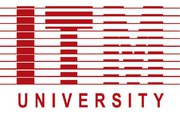 NATIONAL WORKSHOP ON PROTECTED CULTIVATION OF HORTICULTURAL CROPS(10th April, 2015)Venue: Dr. Ram Manohar Lohia Memorial Hall, Vikram Sarabhai Block, Sitholi CampusTime: 11:00 AMRegistration FormName :…………………………………………………………Faculty/Student Id No…………………………….................Designation:……………………………………………………Department/School:……………………………………………Address:………………………………………………………...................................................……………………………………………………………………………………………………………………………………………………………………………………………………………PIN:………………………Email:…………………………………………………………Contact No.:…………………………………………….........                            Organized by:                                  School of AgricultureITM University Gwalior (M.P.) 474 001 INDIANATIONAL WORKSHOP ON PROTECTED CULTIVATION OF HORTICULTURAL CROPS(10th April, 2015)Venue: Dr. Ram Manohar Lohia Memorial Hall, Vikram Sarabhai Block, Sitholi CampusTime: 11:00 AMRegistration FormName :…………………………………………………………Id No. ( For ITM Students)……………………………............Designation:……………………………………………………Department/School:……………………………………………Address:………………………………………………………...................................................……………………………………………………………………………………………………………………………………………………………………………………………………………PIN:………………………Email:…………………………………………………………Contact No.:…………………………………………….........Organized by:School of AgricultureITM University Gwalior (M.P.) 474 001 INDIA